Supplemental Content 88. Sensitivity analysis Ranking probabilities, mean ranks, SUCRA values8.1 Ranking probabilities of effective rate                                  Table S8Note: A: Acupuncture; B: Warm acupuncture; C: Acupoint catgut embedding; D: Acupuncture and moxibustion; E: HRT.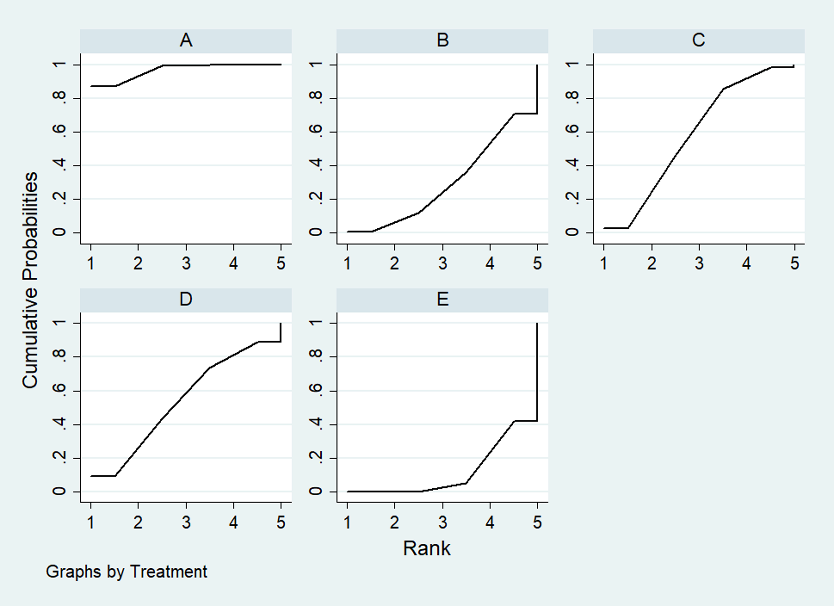 Note: FigureS13 A: Acupuncture; B: Warm acupuncture; C: Acupoint catgut embedding; D: Acupuncture and moxibustion; E: HRT.8.2 Ranking probabilities of FSH                               Table S8Note: A: Acupuncture; B: Warm acupuncture; C: Acupoint catgut embedding; D: Acupuncture and moxibustion; E: HRT.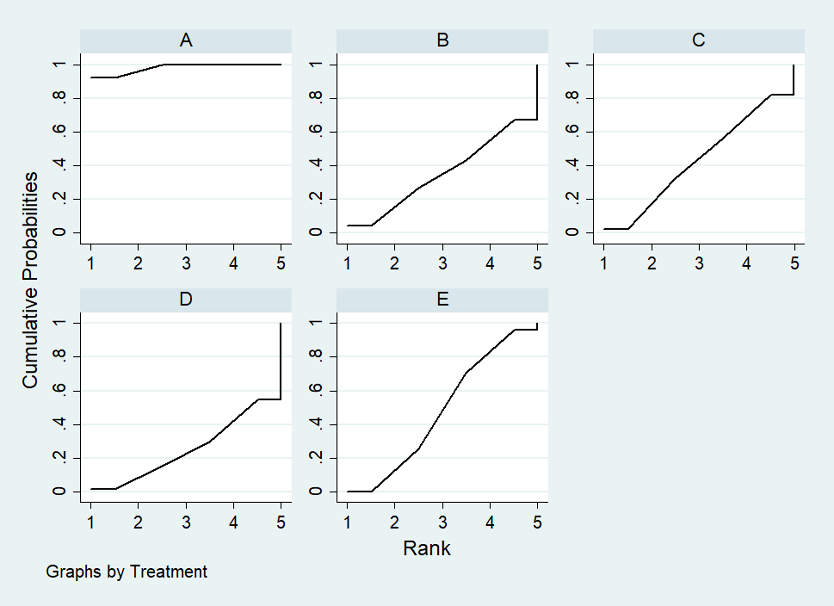 Note: FigureS14 A: Acupuncture; B: Warm acupuncture; C: Acupoint catgut embedding; D: Acupuncture and moxibustion; E: HRT.TreatmentSUCRAPrBestMeanRankA96.687.11.1B29.90.93.8C58.12.72.7D53.79.22.9E11.70.04.5TreatmentSUCRAPrBestMeanRankA9892.41.1B35.34.23.6C43.32.13.3D25.21.44E48.20.03.1